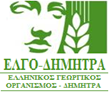 ΑΙΤΗΣΗ ΥΠΟΨΗΦΙΟΤΗΤΑΣΠΡΟΣ ΤΟΝ ΕΛΛΗΝΙΚΟ ΓΕΩΡΓΙΚΟ ΟΡΓΑΝΙΣΜΟ – ΔΗΜΗΤΡΑ / ΙΝΣΤΙΤΟΥΤΟ ……………………………………………….(με όλες τις συνέπειες του νόμου για ψευδή δήλωση)Επώνυμο: ……………………….…………...…………………………... Όνομα: .…………………….……..……………………………………Πτυχίο (ή Δίπλωμα:) ………………………………………………………………………….………………………………..………………………Έτος γέννησης: ………………………………..……… Τόπος γέννησης: ………………………..…………….…………….……..…………Όνομα και επώνυμο του πατέρα: ……………………………………………………………………………….……………………….………Όνομα και επώνυμο της μητέρας: …………………………………………….…………..………………………………………………….…Διεύθυνση κατοικίας: Οδός: ……………………………………………………….………………….…… Αρ: ……….. Τ.Κ.: …………….Πόλη: ………..………………………………………………..…….…….. Τηλ.: ………………………………..….………………………...………..Διεύθυνση εργασίας: Οδός: ……………………………………………………………..………………… Αρ: …….….. Τ.Κ.: ……………..Πόλη: ………..………………………………………………..…….…….. Τηλ.: ………….………………………...…………………………………..Κινητό τηλ: ……………….………….…………………….. e-mail: …………....………………………………………..……………………………Υποβάλλω αίτηση για την κατάληψη της θέσης ερευνητή Βαθμίδας …..  με γνωστικό αντικείμενο ……………………………………………………………………………………………………………………………………..…………, στο Ινστιτούτο …………………………………………, σύμφωνα με την με αριθμ. ………………………………. Προκήρυξη του Ελληνικού Γεωργικού Οργανισμού – ΔΗΜΗΤΡΑ (με Αριθμό Διαδικτυακής Ανάρτησης ΑΔΑ: ……………………………….………)Συνημμένα υποβάλλω:1. Βιογραφικό Σημείωμα.2. Διδακτορική Διατριβή3. Επιστημονικές δημοσιεύσεις και αναλυτικό υπόμνημα αυτών.4. Αντίγραφα τίτλων σπουδών, με τα οποία αποδεικνύονται τα απαιτούμενα τυπικά προσόντα.5. Φωτοαντίγραφο των δύο όψεων της αστυνομικής ταυτότητας.6. Υπεύθυνη Δήλωση του Ν. 1599/1986.Δεσμεύομαι ότι θα προσκομίσω τα πρωτότυπα έγγραφα για όλα τα αντίγραφα που υποβάλλω ως συνημμένα.Δηλώνω υπεύθυνα ότι οι πληροφορίες που δίνονται στο σύνολο των εντύπων αυτής της αίτησης είναι ακριβείς και αληθείς, καθώς και ότι τα στοιχεία που περιέχονται στο Βιογραφικό Σημείωμα που υποβάλλω είναι ταυτόσημα.Ημερομηνία: ___/___/______ΥΠΟΓΡΑΦΗ